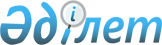 Об установлении ограничительных мероприятий на участке "Кызыл-булак" Кокжиринского сельского округа Тарбагатайского района
					
			Утративший силу
			
			
		
					Решение акима Кокжиринского сельского округа Тарбагатайского района Восточно-Казахстанской области от 3 сентября 2015 года № 23. Зарегистрировано Департаментом юстиции Восточно-Казахстанской области 2 октября 2015 года № 4158. Утратило силу решением акима Кокжиринского сельского округа Тарбагатайского района Восточно-Казахстанской области от 8 сентября 2022 года № 18
      Сноска. Утратило силу решением акима Кокжиринского сельского округа Тарбагатайского района Восточно-Казахстанской области от 08.09.2022 № 18 (вводится в действие после дня его первого официального опубликования).
      Примечание РЦПИ.
      В тексте документа сохранена пунктуация и орфография оригинала.
      В соответствии с  пунктом 2 статьи 35 Закона Республики Казахстан от 23 января 2001 года "О местном государственном управлении и самоуправлении в Республике Казахстан" и подпунктом 7)  статьи 10-1 Закона Республики Казахстан от 10 июля 2002 года "О ветеринарии" и на основании представления руководителя государственного учреждения "Тарбагатайская районная территориальная инспекция Комитета ветеринарного контроля и надзора Министерства сельского хозяйства Республики Казахстан" от 16 июля 2015 года № 446 аким Кокжиринского сельского округа РЕШИЛ:
      1. Установить ограничительные мероприятия на участке "Кызыл-булак" Кокжиринского сельского округа в связи с возникновением бешенства крупного рогатого скота.
      2. Рекомендовать руководителю государственного учреждения "Тарбагатайская районная территориальная инспекция Комитета ветеринарного контроля и надзора Министерства сельского хозяйства Республики Казахстан" (Б.Кажыкенов), организацию и проведение соответствующих мероприятий.
      3. Контроль за выполнением данного решения оставляю за собой.
      4. Решение вводится в действие по истечении десяти календарных дней после дня его первого официального опубликования.
					© 2012. РГП на ПХВ «Институт законодательства и правовой информации Республики Казахстан» Министерства юстиции Республики Казахстан
				
      Аким Кокжиринского сельского округа 

Д. Жанат

      "СОГЛАСОВАНО" Руководитель государственного учреждения"Тарбагатайская районная территориальнаяинспекция Комитета ветеринарного контроляи надзора Министерства сельского хозяйстваРеспублики Казахстан""03" сентября 2015 год

Б. Кажыкенов 
